МБУК «Партизанская межпоселенческая центральная библиотека»Информационно-библиографический отделКАЛЕНДАРЬЗНАМЕНАТЕЛЬНЫХ и ПАМЯТНЫХ ДАТНА 2023 год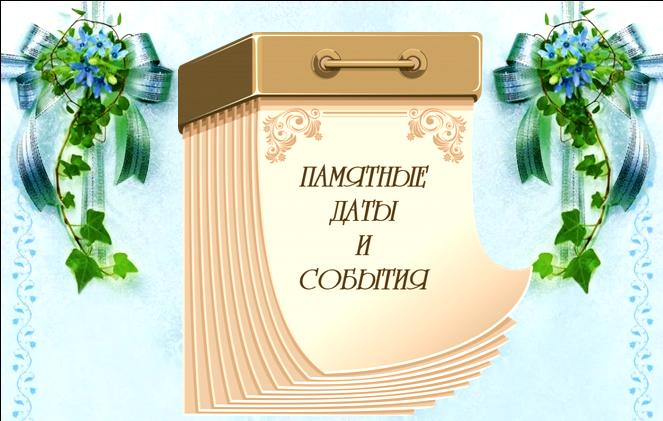 с. Партизанское 2022ББК 92К-17Календарь знаменательных и памятных дат на 2023 год / МБУК «Партизанская межпоселенческая центральная библиотека». – Партизанское, 2022. – 52 с.Очередной ежегодный выпуск «Календаря знаменательных и памятных дат» знакомит с основными календарными и знаменательными событиями 2023 года мирового и федерального значения. В нём также широко представлены юбилейные даты великих людей – деятелей науки и культуры. Записи систематизированы по календарному принципу с января по декабрь 2023 г., а в пределах каждого месяца - по числам. «Календарь знаменательных и памятных дат на 2023 год» адресован специалистам библиотек.Составитель:                                      Я.В. БалахнинаОсновные события 2023 года 2018–2027 гг. – Десятилетие детства в Российской Федерации (Указ Президента Российской Федерации от 29 мая 2017 г. № 240) 2022–2031 гг. – Десятилетие науки и технологий (Указ Президента Российской Федерации от 25 апреля 2022 г. № 231) 2023 год – Год педагога и наставника (Указ Президента Российской Федерации от 27 июня 2022 г. № 401) 2023 год – г. Мурманск, библиотечная столица России* * *1160 лет со времени возникновения славянской письменности (863 г. - равноапостольные братья Кирилл и Мефодий создали славянскую азбуку)1045 лет со времени рождения Ярослава Мудрого, покровителя книжного дела, создателя первой библиотеки Древней Руси  (ок. 978-1054).1120 лет со времени первого упоминания Пскова в летописи (903)1035 лет со времени крещения Киевской Руси князем Владимиром (28 июля 988 г.)975 лет со дня рождения Омара Хайяма (1048-1122), персидского поэта и ученого970 лет со времени рождения Владимира Мономаха (1053-1125), Великого князя киевского.910 лет первоначальному варианту летописного свода «Повесть временных лет» (составлен около 1113 г.)910 лет «Уставу» Владимира Мономаха (обнародован в 1113 г.)890 лет с начала строительства Собора Парижской Богоматери, Нотр-Дам де Пари (1163)800 лет со времени битвы русских войск с монголами на реке Калке (1223 г.) 700 лет со времени основания крепости Орешек (Шлиссельбург) (1323 г.)550 лет Псково-Печерскому монастырю (1473)475 лет со времени рождения Джордано Бруно (1548-1600), итальянского философа и поэта460 лет первой российской типографии Ивана Федорова и Петра Мстиславца в Москве (1563)445 лет «Азбуке» Ивана Федорова (1578). Первая книга мирского назначения — русский букварь «Азбука».425 лет Восшествию на престол Бориса Годунова (27.02.1598).415 лет Пётр I учредил первый в России орден святого апостола Андрея Первозванного (1698). 410 лет Подвигу Ивана Сусанина (1613 г.).2410 лет династии Романовых (1613 г. - Михаил Романов провозглашен царем).410 лет подвигу Ивана Сусанина (1613)410 лет Михаил Романов провозглашен царем. Взошёл на престол 3 марта 1613 г.370 лет Церковной реформе патриарха Никона. Началась в 1653 г. 320 лет Городу Санкт - Петербург. Основан 27 мая 1703 года. 320 лет «Арифметике» Леонтия Магницкого (1703)320 лет со времени выхода в свет первой российской газеты "Ведомости" (1703)320 лет первой официальной бирже в России, основанной по инициативе Петра I в Петербурге (1703)305 лет первой подушной переписи населения (1718)250 лет со дня открытия Санкт-Петербургского горного университета (3 ноября 1773 г.) (Указ Президента Российской Федерации о праздновании от 2 декабря 2019 г. № 574) 250 лет начала восстания под предводительством Е.И. Пугачева (1773 г.) 240 лет со дня создания Черноморского флота (13 мая 1783 г.) 240 лет Российской Академии. Основана 11 октября 1783 г.240 лет Манифесту о присоединении Крыма к России. Подписан 8 апреля 1783 г.240 лет Георгиевскому трактату о переходе Грузии под покровительство России. Подписан 4 августа 1783 г.240 лет со дня принятия Крыма, Тамани и Кубани в состав Российской империи (19 апреля 1783 г.)240 лет со дня основания города Севастополя (14 июня 1783 г.) 225 лет Институту Святой Екатерины для благородных девиц в Санкт - Петербурге. Утвержден 12 июня 1798 г.220 лет Русские корабли впервые вышли в кругосветное плавание (7 августа 1803 г.). 205 лет Со дня торжественного открытия памятнику Минину и Пожарскому (г. Москва 4 марта 1818 г.).200 лет со дня рождения русского педагога, писателя, основоположника научной педагогики в России К.Д. Ушинского (2 марта 1823 г.) 200 лет со дня рождения русского драматурга А.Н. Островского (12 апреля 1823 г.) (документы о праздновании: Указ Президента Российской Федерации от 13 ноября 2020 г. № 700, распоряжение Совета министров Республики Крым от 29 октября 2021 г. № 1448-р) 3170 лет со дня победы русской эскадры под командованием П.С. Нахимова над турецкой эскадрой у мыса Синоп (1 декабря 1853 г.) 170 лет со времени начала Крымской войны 1853–1856 гг. 150 лет со дня рождения русского оперного певца Ф.И. Шаляпина (13 февраля 1873 г.) 150 лет со дня рождения русского композитора, пианиста, дирижёра С.В. Рахманинова (1 апреля 1873 г150 лет Электрической лампе А. Н. Лодыгина. Первая демонстрация состоялась в 1873 г. 125 лет Государственному Русскому музею (открыт для посетителей в 1898 г.)105 лет Брест-Литовскому мирному договору. Заключен 3 марта 1918 г. 105 лет Декларации прав трудящихся и эксплуатируемого народа Советской России. Принята 16 января  1918 г. 105 лет Кодексу законов о труде. Принят в 1918 г. 105 лет Конституции РСФСР. Принята 10 июля 1918 г.105 лет Москва является столицей России. Принято 12 марта 1918 г. 105 лет Российскому коммунистическому союзу молодежи. Создан 29 октября 1918 г. 100 лет Государственному гербу СССР. Утвержден 6 июля 1923 г.100 лет со дня рождения аварского писателя Р.Г. Гамзатова (8 сентября 1923 г.) (Указ Президента Российской Федерации о праздновании от 1 июля 2021 г. № 383) 95 лет со времени выпуска научно-популярного природоведческого журнала для школьников «Юный натуралист» (июль, 1928 г.) 90 лет издательству «Детская литература» (сентябрь, 1933 г.) 90 лет со времени выпуска первого номера научно-популярного журнала «Техника – молодежи» (июль, 1933 г.) 90 лет со времени первого выпуска серии «Жизнь замечательных людей» (январь, 1933 г.) 90 лет Беломорско - Балтийскому каналу. Открыт 2 августа 1933 г. 80 лет со дня победы советских войск над армией гитлеровской Германии в Сталинградской битве (2 февраля 1943 г.) 80 лет со дня крупнейшего танкового сражения во Второй мировой войне под Прохоровкой (12 июля 1943 г.) 480 лет со дня разгрома советскими войсками немецко-фашистских войск в Курской битве (23 августа 1943 г.) 80 лет освобождения Донбасса от немецко-фашистской оккупации (август–сентябрь 1943 г.) 80 лет со дня разгрома советскими войсками немецко-фашистских войск в битве за Кавказ (9 октября 1943 г.)70 лет со времени основания Международного совета по книгам для молодежи (IBBY) (1953 г.)60 лет Космическому спутнику «Полет -1». Запущен в 1963 г.60 лет Полету первой женщины В. В. Терешковой в космос. Совершен 16 июня 1963 году на космическом  корабле «Восток – 6 ». 55 лет Космическому кораблю «Космос - 242». Запущен в 1968 г.50 лет литературно-критическому журналу "Литературное обозрение" (основан в 1973 г.)30 лет со дня принятия Конституции Российской Федерации (12 декабря 1993 г.)30 лет со дня присвоения Ливадийскому дворцу статуса государственного музея (ГБУ РК «Ливадийский дворцово-парковый музей-заповедник») (1 ноября 1993 г.)Книги-юбиляры 2023 года950 лет древнейшему памятнику древнерусской литературы «Изборнику» (1073)510 лет трактату «Государь» Никколо Макиавелли (1513). *Опубликован трактат в 1532 году.490 лет сатирическому роману «Гаргантюа и Пантагрюэль» Франсуа Рабле (1533)430 лет пьесе «Укрощение строптивой» Уильяма Шекспира (1593)320 лет учебной энциклопедии по математике «Арифметика, сиречь наука числительная» Леонтия Филипповича Магницкого (1703)215 лет со времени издания первой части «Фауста» Иоганна Вольфганга фон Гёте (1808)210 лет со времени первой публикации романа «Гордость и предубеждение» Джейн Остин (1813)205 лет историческому роману «Эдинбургская темница» Вальтера Скотта (1818)200 лет со времени первой публикации исторического романа «Квентин Дорвард» Вальтера Скотта (1823)5200 лет со времени первой публикации романа «Пионеры» Джеймса Фенимора Купера (1823)195 лет поэме «Полтава» Александра Сергеевича Пушкина (1828)190 лет со времени первой публикации сборника «Пёстрые сказки» Владимира Федоровича Одоевского (1833)190 лет роману «Евгения Гранде» Оноре де Бальзака (1833). *Впервые частично роман был опубликован в журнале «L'Europe littéraire» в сентябре 1833 года. Первая полная публикация была осуществлена в 1834 году.190 лет роману в стихах «Евгений Онегин» Александра Сергеевича Пушкина (20-21 марта 1833 г. вышло в свет первое полное издание романа)185 лет сказке «Стойкий оловянный солдатик» Ханса Кристиана Андерсена (1838)185 лет со времени первой публикации «Песни про царя Ивана Васильевича, молодого опричника и удалого купца Калашникова» Михаила Юрьевича Лермонтова (1838)185 лет роману «Приключения Оливера Твиста» Чарльза Диккенса (1838)180 лет рассказу «Золотой жук» Эдгара По (1843)180 лет сказкам «Соловей» и «Гадкий утенок» Ханса Кристиана Андерсена (1843)175 лет роману «Домби и сын» Чарльза Диккенса (1848)175 лет роману «Ярмарка тщеславия» Уильяма Теккерея (1848)175 лет роману «Белые ночи» Федора Михайловича Достоевского (1848)165 лет cо времени первого издания сказки «Аленький цветочек» Сергея Тимофеевича Аксакова (1858)165 лет со времени первой публикации повести «Ася» Ивана Сергеевича Тургенева (1858)165 лет со времени первой публикации автобиографической книги «Детские годы Багрова-внука» Сергея Тимофеевича Аксакова (1858)160 лет роману «Князь Серебряный» Алексея Константиновича Толстого (1863)160 лет поэме «Мороз, Красный нос» Николая Алексеевича Некрасова (1863)160 лет назад начал издаваться «Толковый словарь живого великорусского языка» Владимира Ивановича Даля (1863)155 лет роману «Дети капитана Гранта» Жюля Верна (1868)155 лет роману «Идиот» Федора Михайловича Достоевского (1868)150 лет со времени выхода в свет второй части поэмы «Русские женщины» Николая Алексеевича Некрасова (1873)6150 лет повестям «Очарованный странник» и «Запечатленный ангел» Николая Семеновича Лескова (1873)150 лет пьесе-сказке «Снегурочка» Александра Николаевича Островского (1873)145 лет роману «Пятнадцатилетний капитан» Жюля Верна (1878)145 лет роману «Без семьи» Гектора Мало (1878)140 лет роману «Остров сокровищ» Роберта Льюиса Стивенсона (1883)140 лет сказке «Приключения Пиноккио. История одной марионетки» Карло Коллоди (1883)*. Впервые опубликована 7 июля 1881 года в Риме, в «Газете для детей». *Отдельное издание последовало в 1883 году.130 лет со времени публикации романа «Дочь Монтесумы» Генри Райдера Хаггарда (1893)125 лет рассказам «Человек в футляре», «Крыжовник», «О любви», «Ионыч» Антона Павловича Чехова (1898)120 лет* рассказу «После бала» Льва Николаевича Толстого (1903). *Впервые опубликован был лишь в 1911 году.120 лет пьесе «Вишнёвый сад» Антона Павловича Чехова (1903)120 лет стихотворению «Ёлка» Раисы Адамовны Кудашевой (1903)115 лет роману «Остров пингвинов» Анатоля Франса (1908)115 лет повести «Суламифь» Александра Ивановича Куприна (1908)115 лет пьесе «Синяя птица» Мориса Метерлинка (1908)110 лет стихотворению «Берёза» Сергея Александровича Есенина (1913)105 лет пьесе «Мистерия-буфф» Владимира Владимировича Маяковского (1918)105 лет поэме «Двенадцать» и стихотворению «Скифы» Александра Александровича Блока (1918)100 лет роману «Аэлита» Алексея Николаевича Толстого (1923)100 лет сказкам «Мойдодыр» и «Тараканище» Корнея Ивановича Чуковского (1923)100 лет стихотворениям Самуила Яковлевича Маршака «О глупом мышонке», «Детки в клетке» (1923).100 лет роману «Дерсу Узала» Владимира Клавдиевича Арсеньева (1923)100 лет повести «Алые паруса» Александра Степановича Грина (1923)100 лет повести «Красные дьяволята» Павла Андреевича Бляхина (1923)100 лет роману «Чапаев» Дмитрия Андреевича Фурманова (1923)795 лет пьесе «Трехгрошовая опера» Бертольда Брехта (1928)95 лет повести «Бегущая по волнам» Александра Степановича Грина (1928)95 лет роману «Двенадцать стульев» Ильи Ильфа и Евгения Петрова (1928)95 лет со времени первой публикации романа «Человек-амфибия» Александра Романовича Беляева (1928)95 лет сборнику «Лесная газета» Виталия Валентиновича Бианки (1928)95 лет со времени первой публикации сказки «Три толстяка» Юрия Карловича Олеши (1928)95 лет сборнику «Маленькие дети» (в последующих изданиях – «От двух до пяти») Корнея Ивановича Чуковского (1928)95 лет со времени первой публикации книги «Эмиль и сыщики» Эриха Кёстнера (1928)95 лет стихотворению «Кем быть?» Владимира Владимировича Маяковского (1928)85 лет сказке «Старик Хоттабыч» Лазаря Лагина (1938)85 лет со времени публикации первой части повести «Флаги на башнях» Антона Семеновича Макаренко (1938)85 лет книге «Никита и его друзья» Евгения Ивановича Чарушина (1938)80 лет со времени первой публикации романа-утопии «Игра в бисер» Германа Гессе (1943)80 лет рассказам «Лесная капель» и «Фацелия» Михаила Михайловича Пришвина (1943)80 лет со времени первой публикации романа «Иосиф и его братья» Томаса Манна (1943)80 лет со времени первой публикации повести-сказки «Маленький принц» Антуана де Сент-Экзюпери (1943)75 лет роману «Кортик» Анатолия Наумовича Рыбакова (1948)70 лет роману-антиутопии «451 градус по Фаренгейту» Рея Брэдбери (1953)65 лет роману «Братья и сестры» Федора Александровича Абрамова (1958)65 лет сказке «Незнайка в Солнечном городе» Николая Николаевича Носова (1958)60 лет роману «Тени исчезают в полдень» Анатолия Степановича Иванова (1963)60 лет поэме «Теркин на том свете» Александра Трифоновича Твардовского (1963)55 лет роману «Аэропорт» Артура Хейли (1968)50 лет повести «Не стреляйте в белых лебедей» Бориса Львовича Васильева (1973)40 лет назад вышла в свет первая книга цикла «Голубятня на желтой поляне» Владислава Петровича Крапивина (1983)830 лет роману «Жизнь насекомых» Виктора Олеговича Пелевина (1993)25 лет назад вышли в свет повести о сыщике Эрасте Фандорине «Турецкий гамбит», «Азазель» и другие произведения Бориса Акунина (1998)25 лет со времени публикации книги «Гарри Поттер и Тайная комната» Джоан Роулинг (1998)20 лет роману «Искренне ваш Шурик» Людмилы Евгеньевны Улицкой (2003)20 лет роману австралийского писателя Грегори Дэвида Робертса «Шантарам» (2003)20 лет роману американского писателя Дэна Брауна «Код да Винчи» (2003)ЯНВАРЬ320 лет  первому номеру российской печатной газеты «Ведомости» (1703)160 лет  Государственной публичной исторической библиотеке в Москве (1863)150 лет  первому представлению оперы Н.А. Римского-Корсакова  «Псковитянка» в Петербурге на сцене Мариинского театра (1873)105 лет  декрету Совнаркома о создании РККА (Рабоче-Крестьянской Красной Армии) (1918)95 лет  назад в журнале «Октябрь» опубликована первая часть романа М.А. Шолохова «Тихий Дон» (1928)85 лет  назад на экраны страны вышел фильм С.М. Эйзенштейна «Александр Невский» (1938)55 лет  со времени выхода в эфир информационной программы «Время» (1968)* * *1 января Всемирный день мира (отмечается с 1968 г.).1 января  – Новогодний праздник1 января - День памяти былинного богатыря Ильи Муромца1 января – 130 лет со дня рождения Ивана Васильевича Панфилова (1893-1941), русского военачальника2 января День научной фантастики2 января - 65 лет со дня рождения Тима Собакина (А. В. Иванова) (р.1958), детского писателя.3 января  – 120 лет со дня рождения Александра Альфредовича Бека (1903-1972), русского писателя94 января - Всемирный день азбуки Брайля4–10 января — Неделя «Музей и дети»4-10 января Неделя науки и техники для детей и юношества. 4 января  – 380 лет со дня рождения Исаака Ньютона (1643-1727), английского физика, математика, астронома6 января - 85 лет со дня рождения Л. И. Шепитько (1938 – 1979), режиссера. 6 января - 85 лет со дня рождения А. Челентано (р. 1938),итальянского актера. 7 января  –Православный праздник Рождество Христово8 января  – День детского кино (Учреждён 8 января 1998 года Правительством Москвы по инициативе Московского детского фонда в связи со столетием первого показа кино для детей в г. Москве)8 января - День календаря8 января – 110 лет со дня рождения Ярослава Смелякова (1913-1972), русского поэта, критика и переводчика8 января - 140 лет со дня рождения П. Н. Филонова (1883 - 1941), художника. 9 января - 115 лет со дня рождения Симоны де Бовуар (1908 - 1986), французской писательницы9 января - 100 лет со дня рождения Э. С. Колмановского (1923 – 1994), композитора. 10 января  – 140 лет со дня рождения Алексея Николаевича Толстого (1883-1945), русского писателя11 января  – День заповедников и национальных парков (Отмечается с 1997 года по инициативе Центра охраны дикой природы, Всемирного фонда дикой природы в честь первого российского заповедника — Баргузинского, открывшегося в 1916 году)11 января -  Всемирный день «спасибо»12 января - День работника прокуратуры РФ. 12 января – 120 лет со дня рождения Игоря Васильевича Курчатова (1903-1960), русского ученого, физика-ядерщика12 января  – 395 лет со дня рождения Шарля Перро (1628-1703), французского поэта, критика и сказочника13 января  – День российской печати. Выход в свет первой российской газеты "Ведомости" (1703)13 января - 145 лет со дня рождения В. В. Шульгина (1878 - 1976), публициста, политического деятеля.1015 января - День зимующих птиц в России15 января - День рождения Википедии15 января - 100 лет со дня рождения Е. Я. Весника (1923 -2009), актёра театра и кино, театрального режиссёра. 15 января - 110 лет со дня рождения А. И. Маринеско (1913 - 1963), советского подводника, капитана 3 ранга, Героя Советского Союза.16 января  – 115 лет со дня рождения Павла Филипповича Нилина (1908-1981), русского писателя, драматурга и сценариста16 января- 295 лет со дня рождения Н. В. Пиччини (1728 - 1800), итальянского композитора.17 января - День детских изобретений17 января - День творчества и вдохновения17 января  – 160 лет со дня рождения Константина Сергеевича Станиславского (1863-1938), русского актера, режиссера, педагога18 января - Всемирный день снеговика19 января  – Православный праздник – Крещение Господне19 января – 160 лет со дня рождения Александра Серафимовича Серафимовича (1863-1949), русского писателя19 января - 145 лет со дня рождения Л. А. Чарской (Вороновой) (1878 - 1937), писательницы. 19 января - 120 лет со дня рождения Н. П. Кончаловской (1903 - 1988), писательницы.19 января - 115 лет со дня рождения Ю. С. Крымова (1908 - 1941), писателя.22 января - Всемирный день снега, день зимних видов спорта (отмечается в предпоследнее воскресенье)22 января -День ручного письма (День почерка)22 января  – 235 лет со дня рождения Джорджа Гордона Байрона (1788-1824), английского поэта-романтика22 января – 115 лет со дня рождения Льва Давидовича Ландау (1908-1968), русского физика, лауреата Нобелевской премии (1962)22 января – 95 лет со дня рождения Петра Лукича Проскурина (1928-2001), русского писателя23 января  – 240 лет со дня рождения Стендаля (Анри Мари Бейль, 1783-1842), французского писателя1124 января  – 175 лет со дня рождения Василия Ивановича Сурикова (1848-1916), русского художника24 января – 150 лет со дня рождения Дмитрия Николаевича Ушакова (1873-1942), русского филолога, редактора и составителя «Толкового словаря Русского языка»25 января  – День российского студенчества (Татьянин день) (Указ Президента Российской Федерации «О Дне российского студенчества» № 7 от 25 января 2005 года)25 января – 85 лет со дня рождения Владимира Семёновича Высоцкого (1938-1980), русского актера, певца и поэта26 января  – Международный день таможенника27 января  – День полного снятия блокады города Ленинграда (1944). Отмечается в соответствии с Федеральным законом от 13.03.1995 г. № 32-ФЗ «О днях воинской славы (победных днях) России».29 января  – День мобилизации против угрозы ядерной войны (с 1985)29 января - Международный день без интернета (отмечается в последнее воскресенье)30 января  – 100 лет со дня рождения Леонида Иовича Гайдая (1923-1993), русского режиссера, сценариста30 января - День Деда Мороза и Снегурочки31 января  – Международный день ювелираФевраль205 лет  со времени издания первых 8 томов «Истории Государства Российского» Н.М. Карамзина (1818)105 лет  со времени публикации стихотворения А. Блока «Скифы» (1918)105 лет  новому календарю в России (с 1918)80 лет  подвигу Александра Матросова в бою за деревню Чернушки в Псковской области (1943)***1 февраля - Всемирный день чтения вслух (первая среда месяца; инициатива организации LitWorld, лозунг – «ReadItForward» / «Чтение – это движение вперед») 1–7 Всемирная неделя гармоничных межконфессиональных отношений (первая неделя месяца; решение ООН 2010 г.)122 февраля  – День воинской славы России. Разгром советскими войсками немецко-фашистских войск в Сталинградской битве. (1943 год). Установлен Федеральным законом № 32-ФЗ от 13.03.1995 г. «О днях воинской славы (победных днях) России».2 февраля –Всемирный день водно-болотных угодий3 февраля  – Всемирный день борьбы с ненормативной лексикой3 февраля  - Всемирный день чтения вслух (отмечается ежегодно в первую среду марта).4 февраля  – 150 лет со дня рождения Михаила Михайловича Пришвина (1873-1954), русского писателя7 февраля  – День зимних видов спорта в России8 февраля  – День российской науки (В этот день в 1724 году Пётр I подписал указ об основании в России Академии наук)8 февраля – День памяти юного героя-антифашиста. Этот день был утвержден очередной Ассамблеей ООН в 1964 году, в честь погибших участников антифашистских демонстраций – французского школьника Даниэля Фери в 1962 году и иракского мальчика Фадыла Джамаля в 1963.8 февраля – 190 лет со дня рождения Жюля Верна (1828-1905), французского писателя-фантаста9 февраля – 240 лет со дня рождения Василия Андреевича Жуковского (1783-1852), русского поэта-романтика, переводчика9 февраля – 130 лет со дня рождения Дмитрия Дмитриевича Благого (1893-1984), русского литературоведа и пушкиниста9 февраля - 85 лет со дня рождения Юрия Иосифовича Коваля (1938 - 1995), писателя.10 февраля  – День дипломатического работника (учрежден Указом Президента РФ от 31.10.2002 г. № 1279 «О дне дипломатического работника»).10 февраля – День памяти Александра Сергеевича Пушкина (1799-1837), 186 лет со дня смерти10 февраля – 125 лет со дня рождения Бертольда Брехта (1898-1956), немецкого поэта, драматурга10 февраля – 85 лет со дня рождения Георгия Александровича Вайнера (1938-2009), писателя, сценариста, мастера детектива11 февраля -День волшебных сказок на ночь (неформальный праздник) 11 февраля - День рождения парохода (в этот день в 1809 г. американцем Робертом Фултоном запатентован первый пароход) 11 февраля - Международный день женщин и девочек в науке (решение ООН 2015 г.)1312 февраля - Международный день памяти детей-солдат (День Красной Руки) (с 2009 г.)13 февраля - Всемирный день радио13 февраля – 120 лет со дня рождения Жоржа Сименона (1903-1989), французского писателя, мастера детективного жанра13 февраля - 150 лет со дня рождения русского певца, легенды отечественного оперного театра Фёдора Ивановича Шаляпина (1873-1938)14 февраля  –День святого Валентина. День всех влюбленных14 февраля - Международный день дарения книг (отмечается с 2012 года, инициатива его появления принадлежит американке Эмми Бродмур – основательнице сайта детской книги в США).14 февраля - День компьютерщика (неофициальный праздник; в этот день в 1946 г. продемонстрирован первый компьютер ENIAC I)15 февраля - День памяти о россиянах, исполнявших служебный долг за пределами Отечества15 февраля - Международный день детей, больных раком (отмечается с 2001 г. по инициативе Всемирной конфедерации родителей детей, больных раком)17 февраля - Всемирный день проявления доброты (приветствий)19 февраля - 550 лет со дня рождения Николая Коперника (1473 -1543), польского астронома19 февраля - Всемирный день китов20–26 Масленица (последняя неделя перед Великим постом, 7 недель до Пасхи)20 февраля — Всемирный день социальной справедливости   (Отмечается с 2009 г. Принят Генеральной Ассамблеей ООН)21 февраля  – Международный день родного языка (Отмечается с 2000 г. по инициативе ЮНЕСКО)21 февраля - Всемирный день экскурсовода21 февраля – 80 лет со дня рождения Людмилы Евгеньевны Улицкой (1943), российского прозаика, сценариста, переводчицы22 февраля  – 235 лет со дня рождения Артура Шопенгауэра (1788-1860), немецкого философа23 февраля  –День защитника Отечества  (Принят Президиумом Верховного Совета РФ в 1993 г.)1423 февраля – 265 лет со дня рождения Василия Васильевича Капниста (1758-1823), русского поэта и драматурга24 февраля  – 110 лет со дня рождения Эммануила Генриховича Казакевича (1913-1962), русского писателя, поэта и переводчика26 февраля - День защитника Республики Крым 26 февраля - 85 лет со дня рождения Александра Андреевича Проханова (1938), писателя27 февраля - День Сил специальных операций (День вежливых людей) (Указ Президента Российской Федерации от 26 февраля 2015 г. № 103)27 февраля  – 110 лет со дня рождения Ирвина Шоу (1913-1984), американского писателя, драматурга27 февраля - Международный день полярного медведя (День белого медведя) 28 февраля - День Калевалы (карело-финский народный эпос; отмечается с 1978 г.)28 февраля  – 490 лет со дня рождения Мишеля де Монтеня (1533-1592), французского писателя, философаМарт410 лет  историческому подвигу костромского крестьянина Ивана Сусанина (1613)190 лет  первому полному изданию романа в стихах «Евгений Онегин» А.С. Пушкина (1833)125 лет  Государственному Русскому музею (1898)115 лет  Обществу библиотековедения, основанному в Петербурге (1908)110 лет  назад (1913) в России был впервые отмечен Международный женский день105 лет  назад Москва вновь стала столицей нового государства – Советской России (1918)105 лет  выходу в свет поэмы А. Блока «Двенадцать» (1918)55 лет  назад погиб Ю.А. Гагарин (1934-1968), первый космонавт Земли***1 марта  – День памяти бойцов 6 роты 104 полка Псковской дивизии ВДВ и спецназа (с 31.01.2013)1 марта – Всемирный день кошек1 марта – Всемирный день гражданской обороны (В 1972 г. была создана Международная организация гражданской обороны. В России этот день отмечается с 1994 г.)1 марта – 160 лет со дня рождения Федора Кузьмича Сологуба (1863-1927), русского поэта, писателя, драматурга153 марта - День ожидания чуда (неформальный праздник)3 марта  – Всемирный день писателя (Отмечается по решению конгресса Пен-клуба с 1986 г.)3 марта — Всемирный день дикой природы  (Принят Генеральной Ассамблеей ООН. Резолюция от 20 декабря 2013 г.)4 марта  – 345 лет со дня рождения Антонио Вивальди (1678-1741), итальянского композитора, скрипача-виртуоза, педагога, дирижёра5 марта  – 320 лет со дня рождения Василия Кирилловича Тредиаковского (1703-1769), русского поэта и переводчика6 марта — Международный день детского телевидения и радиовещания   (Учреждён по инициативе ЮНИСЕФ (Детский фонд ООН) в 1994 г. Отмечается в первое воскресенье марта)7 марта  – 145 лет со дня рождения Бориса Михайловича Кустодиева (1878-1927), русского художника7 марта - 95 лет со дня рождения Владимира Алексеевича Чивилихина (1928-1984), русского писателя8 марта  –Международный женский день (В 1910 г. на Международной конференции социалисток в Копенгагене К. Цеткин предложила ежегодно проводить День солидарности трудящихся женщин всего мира. В России отмечается с 1913 г.)10 марта  –День архивов12 марта - Международный день планетариев (второе воскресенье месяца; впервые проведен в Италии в 1990 г. по инициативе Ассоциации итальянских планетариев)12 марта  – День работников геодезии и картографии (второе воскресенье марта)12 марта – 100 лет со дня рождения Святослава Владимировича Сахарнова (1923 – 2010), писателя12 марта - 160 лет со дня рождения Владимира Ивановича Вернадского (1863 - 1945), мыслителя, естествоиспытателя.13 марта  – 110 лет со дня рождения Сергея Владимировича Михалкова (1913-2009), поэта, детского писателя, драматурга, автора Государственного гимна России13 марта - 135 лет со дня рождения Антона Семёновича Макаренко (1888-1939), русского писателя14 марта - День православной книги (учрежден решением Священного Синода Русской Православной Церкви 25 декабря 2009 г., приурочен к дате выпуска первой на Руси печатной книги Ивана Федорова «Апостол», вышедшей в свет в марте 1564 г.)1614 марта - Международный день числа «Пи» (неофициальный праздник в 1987 г. придумал физик из Сан-Франциско Ларри Шоу)15 марта  – Всемирный день прав потребителя16 марта - День Общекрымского референдума 2014 года16 марта  – 220 лет со дня рождения Николая Михайловича Языкова (1803-1846), русского поэта17 марта  – 115 лет со дня рождения Бориса Николаевича Полевого (1908-1981), русского писателя, журналиста17 марта - 85 лет со дня рождения артиста балета Рудольфа Нуриева (1938-1993)18 марта - День воссоединения Крыма с Россией (2014 г.).19 марта  – День работников торговли и ЖКХ (третье воскресенье марта)20 марта  – 195 лет со дня рождения Генрика Ибсена (1828-1906), норвежского драматурга и поэта20 марта – Международный день счастья (по решению ООН от 29 июня 2012 года)20 марта - Всемирный день Земли (объявлен ООН в 1971 г.; отмечается в день весеннего равноденствия)20 марта - Международный день астрологии (отмечается в день весеннего равноденствия) 21 марта - Международный день Навруз (по решению ООН с 2010 г.)21 марта — Всемирный день поэзии   (Отмечается по решению ЮНЕСКО с 1999 г.)21 марта — Международный день театра кукол   (Отмечается с 2003 г. по решению Конгресса УНИМА — Международного союза деятелей театров кукол)21 марта — Международный день лесов   (Принят Генеральной Ассамблеей ООН. Резолюция от 21 декабря 2012 г.)22 марта — Всемирный день водных ресурсов  (Отмечается по решению ООН с 1922 г.)23 марта - Всемирный метеорологический день (отмечается с 1961 г. по инициативе Всемирной метеорологической организации под эгидой ООН)24–30 марта — Неделя детской и юношеской книги   (Проводится ежегодно с 1944 г. Первые «Книжкины именины» прошли по инициативе Л. Кассиля в 1943 г. в Москве.)24–30 марта — Неделя музыки для детей и юношества23 марта  – Всемирный день метеорологии (отмечается с 1961 г.)1725 марта — День работника культуры   (Установлен указом Президента Российской Федерации 27.08.2007 г.) 27 марта  – Международный день театра27 марта — Международный день театра   (Отмечается с 1961 г. по решению IX конгресса Международного института театра при ЮНЕСКО)27 марта - 115 лет со дня рождения Виталия Александровича Закруткина (1908-1984), русского писателя28 марта – 155 лет со дня рождения Максима Горького (Алексея Максимовича Пешкова) (1868-1936), русского писателя, литературного критика и публициста30 марта  – 180 лет со дня рождения Константина Михайловича Станюковича (1843-1903), русского писателя30 марта – 170 лет со дня рождения  Винсента Ван Гога (1853-1890), голландского живописцаАпрель100 лет  возрожденному после революции журналу «Огонек» (1923)65 лет  со времени рождения газеты «Литературная Россия» (1958)***1 апреля — День смеха   (История возникновения Дня смеха уходит своими корнями во времена Древнего Рима, где наряду с другими богами почитался бог смеха)1 апреля — Международный день птиц   (В 1906 г. была подписана Международная конвенция об охране птиц)1 апреля – 95 лет со дня рождения Валентина Дмитриевича Берестова (1928 - 1998), детского поэта.1 апреля - 140 лет со дня рождения композитора Александра Васильевича Александрова (1883-1946)1 апреля - 150 лет со дня рождения  композитора, дирижёра и пианиста Сергея Васильевича Рахманинова (1873-1942)2 апреля  – День геолога (традиционно отмечается с 1966 года в первое воскресенье апреля)2 апреля — Международный день детской книги   (Отмечается с 1967 г. в день рождения Х. К. Андерсена по решению Международного совета по детской книге — IBBY)3 апреля  – 240 лет со дня рождения Вашингтона Ирвинга (1783-1859), американского писателя183 апреля - 120 лет со дня рождения Софьи Абрамовны Могилевской (1903 – 1981), писательницы3 апреля - 105 лет со дня рождения Олеся Гончара (Александр Терентьевич) (1918-1995), русского писателя4 апреля  – 205 лет со дня рождения Майн Рида (1818-1883), американского писателя, мастера жанра приключений5 апреля -  200 лет со дня рождения Николая Васильевича Берга (1823 - 1884), русского поэта и переводчика6 апреля - 540 лет со дня рождения Рафаэля (Раффаэлло Санти) (1483 - 1520), итальянского живописца, архитектора7 апреля — Всемирный день здоровья   (Отмечается с 1948 г. по решению Всемирной Ассамблеи Здравоохранения ООН)7 апреля - Благовещение Пресвятой Богородицы.7 апреля – День рождения Рунета8 апреля - День сотрудников военных комиссариатов.8 апреля - День российской анимации (ежегодно 8 апреля: Указ Президента Российской Федерации от 12.08.2022 № 543 "О Дне российской анимации").9 апреля - Вербное воскресенье.9 апреля - День войск ПВО (Памятный день России) (отмечается во 2-е воскресенье апреля).9 апреля  – 140 лет со дня рождения Ивана Александровича Ильина (1883-1954), русского философа, писателя и публициста9 апреля - 90 лет со дня рождения Жана Поль Бельмондо (р. 1933), французского актера.10 апреля - 95 лет со дня рождения Гайсы Хусаинова (1928-2021), башкирского писателя12 апреля  – Всемирный день авиации и космонавтики (Установлен указом Президиума Верховного Совета СССР в 1962 г. в ознаменование первого полёта человека в космос)12 апреля   – 200 лет со дня рождения Александра Николаевича  Островского (1823-1886), русского драматурга13 апреля  - 140 лет со дня рождения Демьяна Бедного (Ефима Алексеевича Придворова) (1883 - 1945), поэта, публициста.14 апреля - 95 лет со дня рождения Агиша Гирфанова (1928-1999), башкирского писателя15 апреля – День экологических знаний15 апреля - Международный день цирка (отмечается третью субботу апреля).1915 апреля — Международный день культуры   (Отмечается с 1935 г. в день подписания Международного договора — Пакта Мира, или Пакта Рериха)15 апреля – 90 лет со дня рождения Бориса Натановича Стругацкого (1933-2012), русского писателя, сценариста, переводчика16 апреля  – Международный день цирка (отмечается в третью субботу апреля )18-24 апреля - Весенняя неделя добра (ежегодная общероссийская добровольческая акция, которая проводится  с 1997 г.).18 апреля — Международный день памятников и исторических мест   (Отмечается с 1984 г. Установлен по решению ЮНЕСКО)18 апреля  - День воинской славы России.  День победы русских воинов князя Александра Невского над немецкими рыцарями на Чудском озере (Ледовое побоище, 1242 год). Учрежден Федеральным законом «О днях воинской славы и памятных датах России».20 апреля  – Национальный день донора21 апреля - День местного самоуправления21 апреля - Всемирный день творчества и инновационной деятельности22 апреля — Международный день Земли   (Отмечается с 1990 г. по решению ЮНЕСКО с целью объединения людей в деле защиты окружающей среды)23 апреля — Всемирный день книги и авторского права   (Отмечается с 1969 г. по решению ЮНЕСКО)24 апреля - Международный день солидарности молодежи (отмечается с 1957 г. по решению Всемирной федерации демократической молодежи)24 апреля – 115 лет со дня рождения Веры Васильевны Чаплиной (1908 – 1994), русской писательницы25 апреля - Радоница26 апреля —  Памятная дата России.  День участников ликвидации последствий радиационных аварий и катастроф и памяти жертв этих аварий и катастроф.  Ежегодно отмечается в память о крупнейшей в мире техногенной катастрофе 26 апреля 1986 года на Чернобыльской АЭС.27 апреля - День российского парламентаризма26 апреля — Международный день интеллектуальной собственности   (Отмечается с 2000 г. по инициативе стран участников Всемирной организации интеллектуальной собственности)28 апреля - Всемирный день породненных городов.29 апреля — Международный день танца   (Отмечается с 1982 г. по решению ЮНЕСКО)2029 апреля - Международный день собак-поводырей30 апреля  –  День пожарной охраны (установлен Указом Президента РФ от 30.04.1999 г. № 539 «Об установлении Дня пожарной охраны»).30 апреля - Всемирный день породненных городов (отмечается с 1963 г. в последнее воскресенье апреля по решению Всемирной федерации породнённых городов). 30 апреля - Всемирный день охраны труда (отмечается в последнее воскресенье апреля). 30 апреля - Международный день джаза. 30 апреля – 140 лет со дня рождения Ярослава Гашека (1883-1923), чешского писателя-сатирика, драматурга, журналистаМай405 лет  назад Иоганн Кеплер открыл закон движения планет (1618)320 лет  со дня основания Санкт-Петербурга (1703)140 лет  Императорскому Историческому музею в Москве (1883)105 лет  первому параду частей Красной армии на Ходынском поле (1918)35 лет  первому этапу вывода войск из Афганистана (1988)***1 мая — Праздник Весны и Труда   (Первое мая, День международной солидарности трудящихся, праздновался в Российской империи с 1890 г. В Российской Федерации отмечается как Праздник Весны и Труда с 1992 г.)1 мая - 100 лет со дня рождения Анатолия Дмитриевича Знаменского (1923-1997), русского писателя3 мая — Всемирный день свободы печати   (Отмечается по решению ЮНЕСКО с 1991 г.)3 мая  – День Солнца (учрежден Международным обществом солнечной энергии в 1994 г.)4 мая - 70 лет со дня рождения Василия Крылова (1953-2010), марийского писателя5 мая  – 95 лет со дня рождения Анатолия Степановича Иванова (1928-1999), русского писателя7 мая  – День радио, праздник работников всех отраслей связи7 мая – 120 лет со дня рождения Николая Алексеевича  Заболоцкого (1903-1958), русского поэта и переводчика8 мая  – Всемирный день Красного Креста и Красного Полумесяца (празднуется по 21решению Международной конференции Красного Креста с 1953 г. в день рождения Анри Дюнана, швейцарского общественного деятеля, инициатора основания этой организации)9 мая —  День воинской славы России.  День Победы советского народа в Великой Отечественной войне 1941-1945 гг. (1945 год ). Установлен в ознаменование победы над гитлеровской Германией в Великой Отечественной войне 1941–1945 гг. указом Президиума Верховного Совета СССР от 8 мая 1945 года.12 мая  – Всемирный день медицинских сестер (учрежден решением Международного совета медсестер отмечать его в день рождения Ф. Найтингел, одной из основательниц службы сестер милосердия, отмечается с 1965 года).12 мая – 90 лет со дня рождения Андрея Андреевича Вознесенского (1933-2010), русского поэта, публициста, художника и архитектора14 мая - 95 лет со дня рождения Софьи Леонидовны Прокофьевой (1928), писательницы15 мая  – Международный день семьи (Отмечается по решению ООН с 1994 г.)15 мая – 225 лет со дня рождения Ивана Ивановича Пущина (1798-1859), русского мемуариста, декабриста, друга А.С. Пушкина15 мая – 175 лет со дня рождения Виктора Михайловича Васнецова (1848-1926), русского живописца и архитектора16 мая - 320 лет со дня основания Санкт-Петербурга (1703 г.).17 мая  – 150 лет со дня рождения Анри Барбюса (1873-1935), французского писателя и общественного деятеля17 мая - 90 лет Мансафу Гилязеву (1933), башкирскому писателю17 мая - 150 лет со дня рождения А. Барбюса (1873 -1935), французского писателя.18 мая – Международный день музеев (Отмечается с 1977 г. по решению Международного совета музеев)18 мая День Балтийского флота.18 мая - 975 лет со дня рождения персидского поэта и философа Омара Хайяма (1048-1131)18 мая – 155 лет со дня рождения Николая II, Николая Александровича Романова (1868-1918), российского императора20 мая  – 75 лет со дня рождения Михаила Иосифовича Веллера (1948), российского писателя, философа21 мая  – Всемирный день культурного разнообразия во имя диалога и развития (Провозглашён в резолюции Генеральной Ассамблеи ООН в 2002 г.)21 мая - День Тихоокеанского флота России. 2222 мая  – Международный день биологического разнообразия (отмечается ежегодно с 2001 года)22 мая – 210 лет со дня рождения Вильгельма Рихарда Вагнера (1813-1883), немецкого композитора24 мая  – День славянской письменности и культуры (Отмечается с 1986 г. в честь славянских просветителей Кирилла и Мефодия)25 мая - Вознесение Господне.25 мая  - День филолога26 мая - День российского предпринимательства. 26 мая - День химика.26 мая  – 115 лет со дня рождения Алексея Николаевича  Арбузова (1908-1986), русского драматурга26 мая – 85 лет со дня рождения Людмилы Стефановны Петрушевской (1938), российской писательницы, драматурга, сценариста и переводчицы27 мая  – Общероссийский день библиотек (Установлен по указу Президента РФ в 1995 г. в честь основания в России государственной общедоступной библиотеки 27 мая 1795 г.)27 мая – 120 лет со дня рождения  Елены Александровны Благининой (1903-1989), русского поэта и переводчика28 мая  – День пограничника в России (Учрежден на государственном уровне Указом Президента РФ от 23 мая 1994 № 1011 «Об установлении Дня пограничника»)28 мая – 115 лет со дня рождения Яна Флеминга (1908-1964), английского писателя, журналиста28 мая - 150 лет со дня рождения Ольги Дмитриевны  Форш (1873 - 1961), писательницы29 мая - Международный день миротворцев ООН (отмечается с 2003 г.).29 мая  – 70 лет со дня рождения Александра Гаврииловича Абдулова (1953-2008), российского актера, кинорежиссера30 мая - 65 лет со дня рождения Рамиля Давлеткулова (Кул-Давлет) (1958-1998), башкирского писателя31 мая - 85 лет со дня рождения Тимера Юсупова (1938-2016), башкирского писателя31 мая  – Всемирный день без табака (Учрежден в 1988 г. Всемирной организацией здравоохранения (ВОЗ))31 мая - 800 лет битве при Калке (произошло первое сражение между русскими и половцами, с одной стороны, и  монгольским войском с другой (1223 г)).2331 мая - День российской адвокатуры.31 мая – 75 лет со дня рождения Светланы Александровны Алексиевич (1948), белорусской писательницы, лауреата Нобелевской премии (2015)31 мая – 250 лет со дня рождения Людвига Тика (1773-1853), немецкого писателя, поэта и переводчикаИюнь710 лет  со дня рождения Джованни Боккаччо (1313-1375), итальянского писателя165 лет  освящению Исаакиевского собора в Санкт-Петербурге (1858)115 лет  назад в Восточной Сибири упал гигантский метеорит, названный Тунгусским (1908)60 лет  первому полету женщины-космонавта В.В. Терешковой в космос (1963)***1 июня  – Международный день защиты детей (Учреждён в 1949 г. на Московской сессии совета Международной демократической федерации женщин)1 июня - День Северного флота России.1 июня - Всемирный день родителей (учрежден ООН в сентябре 2012 года)1 июня - 100 лет со дня рождения Бориса Андреевича Можаева (1923-1996), русского писателя3 июня - Троицкая родительская суббота.3 июня  – 180 лет со дня рождения Климента Аркадьевича Тимирязева (1843-1920), русского естествоиспытателя, специалиста по физиологии растений4 июня - День Святой Троицы.4 июня - Международный день невинных детей — жертв агрессии (отмечается по решению ООН, начиная с 1983 г).5 июня  – Всемирный день окружающей среды (Отмечается по решению ООН с 1972 г.)5 июня – День эколога (установлен Указом Президента РФ от 21 июля 2007 г. № 933 «О дне эколога»)5 июня - День Святого Духа.5 июня – 125 лет со дня рождения Федерико Гарсиа Лорки (1898-1936), испанского поэта и драматурга6 июня  –Пушкинский день России (Учреждён указом Президента РФ в 1997 г.)6 июня – День русского языка (Учреждён указом Президента РФ в 2011 г.)247 июня  – 175 лет со дня рождения Поля Гогена (1848-1903), французского живописца7 июня - 90 лет со дня рождения Аркадия Михайловича Арканова (1933-1915), русского писателя8 июня  – Всемирный день океанов (учрежден ООН 12 февраля 2009 г.)8 июня – День социального работника (установлен Указом Президента РФ от 27.10.2000 № 1796).9 июня  – Международный день друзей (неофициальный)11 июня - День работников текстильной и легкой промышленности (отмечается в России ежегодно во 2-е воскресенье июня в соответствии с указом Президента РФ от 17.06.2000 №111).12 июня  – День России  (Учреждён указом Президента РФ в 1994 г.)12 июня – 125 лет со дня рождения Михаила Ефимовича Кольцова (1898-1940), русского писателя и журналиста14 июня  – Всемирный день донора (установлен в мае 2005 Всемирной Ассамблеей здравоохранения в честь дня рождения Карла Ландштейнера, австрийского врача-иммунолога, лауреата Нобелевской премии, открывшего группы крови у человека)15 июня - 180 лет со дня рождения Эдварда Грига (1843 -1907), норвежского композитора.16 июня - 60 лет первому полету женщины-космонавта Валентины Терешковой в космос (1963 г.).17 июня  – Всемирный день борьбы с опустыниванием и засухой (установлен Генеральной Ассамблей ООН 30 января 1995 г.).17 июня – 120 лет со дня рождения Михаила Аркадьевича  Светлова (1903-1964), русского поэта, драматурга18 июня  – Международный день отца (третье воскресенье июня, с 1966)18 июня – День народных художественных промыслов (предпоследнее воскресенье июня, с 2022). Указ Президента РФ18 июня  - День медицинского работника (отмечается в России ежегодно в 3-е воскресенье июня)19 июня  – 400 лет со дня рождения Блеза Паскаля (1623-1662), французского математика, физика и философа19 июня - Всемирный день детского футбола (объявлен ЮНИСЕФ и ФИФА).20 июня  - Всемирный день беженцев (учреждён ООН в 2000 г.).21 июня  - 130 лет со дня рождения Фёдора Васильевича Гладкова (1883 - 1958), писателя.2522 июня —  Памятная дата России. День памяти и скорби. День всенародной памяти жертв Великой Отечественной войны. Учрежден Указом Президента РФ в 1996 году в честь памяти защитников Отечества и начала Великой Отечественной войны 1941-1945 гг.).22 июня – 125 лет со дня рождения Эрих Марии Ремарк (1898-1970), немецкого писателя22 июня - 110 лет со дня рождения Марии Павловны Прилежаевой (1903 – 1950), писательницы23 июня  – Международный Олимпийский день (установлен решением Международного олимпийского комитета (МОК) в январе 1948 г. в целях увековечивания даты создания МОК 23 июня 1894 г.)25 июня  - День дружбы и единения славян (учрежден в 90-х годах 20 века после распада СССР, создан для того, чтобы разные ветви славянских народов помнили о своих исторических корнях, стремились сохранить свою культуру и многовековую связь друг с другом).25 июня  – 120 лет со дня рождения Джорджа Оруэлла (1903-1950), английского писателя и публициста26 июня - Международный день борьбы со злоупотреблением наркотическими средствами и их незаконным оборотом   (Учреждён Генеральной Ассамблеей ООН в 1987 г.)27 июня  – Всемирный День рыболовства (Отмечается с 1985 года)27 июня  - День молодежи России. Официально отмечается в соответствии с распоряжением первого Президента РФ № 459-рп от 24 июня 1993 года «О праздновании Дня молодёжи». А с инициативой празднования выступили Комитет РФ по делам молодежи и Национальный совет молодёжных объединений.29 июня — День партизан и подпольщиков   (Учреждён в 2010 г. в соответствии с Федеральным законом «О днях воинской славы и памятных датах России»)29 июня  - День изобретателя и рационализатора (в последнюю субботу июня)Июль410 лет  со дня вступления на престол Михаила Романова (1613), русского царя380 лет  назад был открыт остров Сахалин (1643)125 лет  со дня выхода в свет рассказа А.П. Чехова «Человек в футляре» (1898)105 лет  Декрету об охране библиотек и книгохранилищ РСФСР, принятому СНК в 1918 г.105 лет  со дня принятия Конституции РСФСР 1918 г.100 лет  со дня утверждения Государственного герба СССР (1923)2690 лет  арктической экспедиции на пароходе «Челюскин», возглавляемой О.Ю. Шмидтом (начало в 1933 г.)25 лет  назад указом Президента РФ (1998) был восстановлен орден Святого апостола Андрея Первозванного***2 июля - День работников морского и речного флота (отмечается в первое воскресенье июля).2 июля - Всемирный день НЛО (День уфолога)3 июля  – 140 лет со дня рождения Франца Кафки (1883-1924), австрийского писателя4 июля  – 105 лет со дня рождения Павла Давидовича Когана (1918-1942), русского поэта5 июля  – 230 лет со дня рождения Павла Ивановича Пестеля (1793-1826), русского общественного деятеля, декабриста5 июля - 120 лет со дня рождения Владимира Григорьевича Сутеева (1903-1993), русского писателя7 июля - День воинской славы России. День победы русского флота над турецким флотом в Чесменском сражении (1770)7 июля -  Праздник Ивана Купала8 июля  – Всероссийский день семьи, любви и верности (Отмечается по инициативе депутатов Государственной думы с 2008 г.)9 июля  – День российской почты (традиционно отмечается во 2-е воскресенье июля, установлен Указом Президента РФ от 16.05.1994 № 944)10 июля  - День воинской славы России.  День победы русской армии под командованием Петра I над шведами в Полтавском сражении (1709 год).10 июля - День освобождения Крымского полуострова от османского владычества в ходе Крымского похода русской армии под командованием В.М. Долгорукова в 1771 году 10 июля – 105 лет со дня рождения Джеймса Олдриджа (1918-2015), английского писателя, лауреата Международной премии мира (1973)11 июля - Всемирный день шоколада13 июля  – 210 лет со дня рождения Николая Леонтьевича Бенуа (1813-1898), русского архитектора13 июля – 95 лет со дня рождения Валентина Саввича Пикуля (1928-1990), русского писателя, автора исторических романов2714 июля  – 280 лет со дня рождения Гавриила Романовича Державина (1743-1816), русского общественного деятеля, поэта16 июля - День металлурга (официальный праздник, который отмечается в России ежегодно в третье воскресенье июля)16 июля  – 95 лет со дня рождения Андрея Дементьева (1928-2018), русского поэта16 июля – 95 лет со дня рождения Роберта Шекли (1928-2005), американского писателя-фантаста17 июля  - День основания морской авиации ВМФ России18 июля - 90 лет со дня рождения  Евгения Александровича Евтушенко (1933-2017), русского поэта19 июля  – 130 лет со дня рождения Владимира Владимировича Маяковского (1893-1930), русского поэта20 июля - Международный день торта (отмечается с 2011 г.)20 июля — Международный день шахмат   (Отмечается по решению Всемирной шахматной федерации с 1966 г.)20 июля - 120 лет со дня рождения Георгия Алексеевича Скребицкого (1903-1964), русского писателя23 июля  - Всемирный день китов и дельфинов. Учреждён в 1986 году Международной китобойной комиссией (англ. International Whaling Commission – IWC). В этот день в 1982 году IWC проголосовала за полный запрет коммерческой добычи китов, начиная с сезона 1985/1986.23 июля  – 135 лет со дня рождения Реймонда Чандлера (1888-1959), американского писателя, критика24 июля  – 195 лет со дня рождения Николая Гавриловича Чернышевского (1828-1889), русского писателя, литературного критика27 июля  – День памяти М.Ю. Лермонтова (1814-1841). 182 года со дня смерти писателя27 июля – 170 лет со дня рождения Владимира Галактионовича Короленко (1853-1921), русского писателя, публициста28 июля  - День специалиста по связям с общественностью28 июля - День Крещения Руси28 июля - День системного администратора28 июля - Памятная дата России.  День Крещения Руси. В этот день Русская православная церковь отмечает день равноапостольного великого князя Владимира, крестителя Руси.2829 июля  - Международный день тигра (учрежден в 2010 г. на Международном форуме «Тигриный саммит» в Санкт-Петербурге по проблемам сохранения популяции этого хищного животного).29 июля  – 105 лет со дня рождения Владимира Дмитриевича Дудинцева (1918-1998), русского писателя30 июля  - Международный день дружбы (утвержден решением Генеральной Ассамблеи ООН 27 апреля 2011 г.).30 июля - День Военно-Морского Флота России (празднуется в последнее воскресенье июля, установлен Указом Президента РФ от 31.05.2006 № 549)30 июля  – 205 лет со дня рождения Эмили Бронте (1818-1848), английской писательницы, поэтессы31 июля - День вспоминания любимых книжек (неформальный праздник)Август295 лет  открытию пролива между Азией и Америкой русским мореплавателем Витусом Берингом (1728)220 лет  с начала первой русской кругосветной экспедиции под руководством И.Ф. Крузенштерна (1803)195 лет  поэме «Полтава» А.С. Пушкина (1828)130 лет  назад открылась «Московская городская галерея Павла и Сергея Михайловичей Третьяковых» (1893), сейчас «Государственная Третьяковская галерея»***1 августа -  Памятная дата России.  День памяти российских воинов, погибших в Первой мировой войне 1914-1918 годов. Эта дата внесена в перечень памятных дат России в декабре 2012 года в целях увековечения памяти и отражения заслуг российских воинов, погибших в годы Первой мировой войны.2 августа  – День воздушно-десантных войск (Установлен Указом Президента РФ № 549 от 31 мая 2006 года «Об установлении профессиональных праздников и памятных дней в Вооруженных Силах Российской Федерации»)5 августа - Международный день светофора. Отмечается в честь события, произошедшего в 1914 году. Именно в этот день в американском городе Кливленде появился первый электрический светофор, предшественник современных устройств.5 августа  - 125 лет со дня рождения Василия Ивановича Лебедева – Кумача (1898 - 1949), поэта296 августа  – Всемирный день борьбы за запрещение ядерного оружия6 августа – День железнодорожных войск РФ (Установлен Указом Президента РФ от 19 июля 1996 года)8 августа - Всемирный день кошек9 августа - Всемирный день книголюбов9 августа —  День воинской славы России. День первой в российской истории морской победы русского флота под командованием Петра I над шведами у мыса Гангут (1714)9 августа – Международный день коренных народов мира (Установлен в 1994 г. по инициативе Генеральной Ассамблеи ООН)9 августа - День памяти жертв атомного удара в Нагасаки (годовщина бомбардировки в 1945 г. японского города Нагасаки)12 августа  – Международный день молодежи (уст. Генеральной Ассамблеей ООН 17 декабря 1999).12 августа  - День физкультурника (отмечается в России во вторую субботу августа)13 августа – День строителя (отмечается в России во второе воскресенье августа)13 августа - Всемирный день левшей13 августа - 220 лет со дня рождения Одоевского Владимира Федоровича (1803-1869), русского писателя14 августа  - Медовый спас15 августа  - День археолога17 августа  – 225 лет со дня рождения Антона Антоновича Дельвига (1798-1831), русского поэта, товарища А.С. Пушкина19 августа  - Преображение Господне. Яблочный спас19 августа  – Всемирный День защиты бездомных животных (отмечается в третью субботу августа)19 августа - Всемирный день фотографии (отмечается с 2010 г.)19 августа - День рождения русской тельняшки (в этот день в 1874 г. указом императора Александра ІІ тельняшка была введена как часть обязательной формы одежды русского моряка)20 августа - День музыкальных шкатулок (неформальный праздник)21 августа - 110 лет со дня рождения Виктора Сергеевича Розова (1913 - 2004), драматурга3022 августа  – День государственного флага России (Учреждён указом Президента РФ в 1994 г.)22 августа – 115 лет со дня рождения Леонида Пантелеева (1908-1987), русского писателя23 августа  – День воинской славы России. 80-летие разгрома немецко-фашистских войск в Курской битве (1943)26 августа – 110 лет со дня рождения Александра Борисовича Чаковского (1913-1994), русского писателя, журналиста26 августа  - 85 лет со дня рождения Владимира Степановича Губарева (1938-2022), российского писателя-фантаста27 августа  – День российского кино (с 1980)27 День виноградарства и виноделия в Республике Крым (четвертое воскресенье месяца)28 августа – 75 лет со дня рождения Натальи Георгиевны Гундаревой (1948-2005), российской актрисы30 августа - 205 лет со дня рождения английской писательницы Эмили Бронте (Эллис Белл) (1818-1848)Сентябрь1045 лет  назад родился Ярослав Мудрый (978/979-1054), покровитель книжного дела, создатель первой библиотеки Древней Руси315 лет  новому гражданскому шрифту (введен в 1708 г.)250 лет  со времени начала Крестьянской войны под предводительством Емельяна Пугачева (1773)90 лет  издательству «Детская литература» (1933)35 лет  российскому Интернету (начал функционировать в 1988)***1 сентября  – День знаний (Отмечается с 1984 года на основании Указа Президиума Верховного Совета СССР от 01.10.1980 г.)1 сентября - Начало Второй мировой войны (1939 г.)2 сентября —  Памятная дата России. Окончание Второй мировой войны (1945 год). Дата установлена согласно Федеральному закону «О внесении изменений в статью 1(1) ФЗ «О днях воинской славы и памятных датах России»», подписанного Президентом РФ 23 июля 2010 года.312 сентября - День российской гвардии (Указ Президента РФ от 22 декабря 2000 г. № 2032)3 сентября — День солидарности в борьбе с терроризмом   (Установлен Федеральным законом «О внесении изменений в Федеральный закон «О днях воинской славы России» от 21.07. 2005 г.)3 сентября - День окончания Второй мировой войны (1945 год) (Федеральный закон РФ от 24 апреля 2020 г. № 126-ФЗ; отмечается с 2010 г.)3 сентября - День работников нефтяной и газовой промышленности (отмечается в России в первое воскресенье сентября).4 сентября - День любопытных (неформальный праздник)5 сентября – Международный день благотворительности  (Отмечается по решению ООН с 2013 г.)7 сентября  – 100 лет со дня рождения Эдуарда Аркадьевича Асадова (1923-2004), советского поэта и прозаика7 сентября - Международный день чистого воздуха для голубого неба (решение ООН 2019 г.)8 сентября — Международный день распространения грамотности   (Отмечается с 1967 г. по решению ЮНЕСКО)8 сентября  - День воинской славы России. Бородинское сражение русской армии под командованием М. И. Кутузова с французской армией (1812 год).8 сентября – 100 лет со дня рождения Расула Гамзатова (1923-2003), дагестанского народного поэта9 сентября - День памяти воинов, павших в Крымской войне 1853–1856 годов (Закон Республики Крым от 3 марта 2015 г. № 80-ЗРК/2015; в этот день в 1855 г. Севастополь был взят союзными войсками; отмечается с 1997 г.)9 сентября — Всемирный день красоты   (Инициатива проведения принадлежит Международному комитету эстетики и косметологии СИДЕСКО)9 сентября – 195 лет со дня рождения Льва Николаевича Толстого (1828-1910), выдающегося русского писателя и мыслителя9 сентября – 105 лет со дня рождения Бориса Владимировича Заходера (1918-2000), русского поэта, писателя и переводчика10 сентября  - День Байкала (учрежден в 1999, с 2009 г. отмечается во второе воскресенье сентября)10 сентября - День танкиста (отмечается в России во второе воскресенье сентября)3210 сентября - Международный день памяти жертв фашизма (отмечается ежегодно с 1962 г. во второе воскресенье сентября)10 сентября - Всемирный день журавля (второе воскресенье месяца; отмечается с 2002 г. по инициативе рабочей группы по журавлям Евразии)10 сентября - Международный день памяти жертв фашизма (второе воскресенье месяца; дата определена в 1962 г.)11 сентября  – День воинской славы России. Победа русской эскадры под командованием Ф.Ф. Ушакова над турецкой эскадрой у мыса Тендра (1790)11 сентября  - Всероссийский день трезвости11 сентября – 100 лет со дня рождения Григория Яковлевича Бакланова (1923-2009), русского писателя, драматурга, сценариста12 сентября  – День памяти святого благоверного князя Александра Невского13 сентября  – 100 лет со дня рождения Зои Космодемьянской (1923-1941), партизанки, Героя Советского Союза15 сентября  – День рождения международной экологической организации «Greenpeace» (1971)15 сентября – 410 лет со дня рождения Франсуа де Ларошфуко (1613-1680), французского писателя-моралиста15 сентября - 100 лет со дня рождения Михаила Исаевича Танича (1923- 2008), поэта-песенника16 сентября  – Международный день охраны озонового слоя (отмечается по решению Генеральной Ассамблеи ООН 1994 г.)17 сентября – День работников леса (отмечается в третье воскресенье сентября)18 сентября - 105 лет со дня рождения Виктора Васильевича Талалихина (1918 – 1941 г), советского военного летчика, первым совершившим таран в ночном воздушном бою19 сентября - День рождения «смайлика» (в 1982 г. профессор Скотт Фалман из США предложил использовать символы в электронном лексиконе)19 сентября - 70 лет Дине Рубиной (1953), российской писательнице20 сентября  – 245 лет со дня рождения Фаддея Фаддеевича Беллинсгаузена (1778-1852), русского мореплавателя20 сентября – 145 лет со дня рождения Эптона Синклера (1878-1968), американского писателя21 сентября  - Рождество Пресвятой Богородицы3321 сентября  – Победа русских полков во главе с Дмитрием Донским над монголо-татарскими войсками в Куликовской битве (1380)21 сентября – Международный день мира (утв. Генеральной Ассамблеей ООН в 1981 г.)21 сентября – 315 лет со дня рождения Антиоха Дмитриевича Кантемира (1708-1744), русского поэта, дипломата22 сентября  – Всемирный День без автомобилей22 сентября - Крымско-татарский национальный праздник «Дервиза» (в день осеннего равноденствия; Республика Крым)22/23 сентября  – 130 лет со дня рождения Алексея Фёдоровича Лосева (1893-1988), русского философа, филолога и переводчика24 сентября  - День машиностроителя (отмечается в России в последнее воскресенье сентября)25 сентября - 85 лет актрисе Лидии Федосеевой-Шукшиной (1938)26 сентября  – 135 лет со дня рождения Томаса Элиота (1888-1965), англо-американского поэта, лауреата Нобелевской премии (1948)26 сентября - 155 лет со дня рождения Сергея Александровича Найденова (1868 - 1922), драматурга, создателя «Детей Ванюшина»27 сентября  - Всемирный день туризма. Учрежден Генеральной ассамблеей Всемирной туристской организации в 1979 году в испанском городе Торремолинос. В России отмечается с 1983 года. Цель праздника – пропаганда туризма, освещение его вклада в экономику мирового сообщества, развитие связей между народами разных стран.27 сентября - День воспитателя и дошкольного работника (учрежден по инициативе ряда российских педагогических изданий в 2004 г.).28 сентября  – День работника атомной промышленности28 сентября – 220 лет со дня рождения Проспера Мериме (1803-1870), французского писателя и переводчика28 сентября – 115 лет со дня рождения Ираклия Луарсабовича Андроникова (1908-1990), русского литературоведа, писателя28 сентября – 105 лет со дня рождения Василия Александровича Сухомлинского (1918-1970), русского педагога-новатора, писателя29 сентября  – Всемирный день моря (с 1978)30 сентября  - День интернета в России. Инициировано в 1998 году фирмой IT Infoart Stars, 34которая разослала фирмам и организациям предложение назначить 30 сентября Днем Интернета и провести перепись «населения русскоязычного Интернета – Рунета».30 сентября - Международный день переводчика (учрежден Международной федерацией переводчиков в 1991 году)30 сентября – День усыновленияОктябрь170 лет  назад русский мореплаватель Г.И. Невельской поднял русский флаг на о. Сахалин (1853)125 лет  Московскому Художественному театру (1898)115 лет  кино в России (в 1908 вышел первый русский фильм "Понизовая вольница")85 лет  медалям «За отвагу» и «За боевые заслуги» (1938)70 лет  со дня выхода в свет романа Рея Бредбери (1920-2012) «451 градус по Фаренгейту» (1953)65 лет  назад Б.Л. Пастернаку была присуждена Нобелевская премия (1958)***1 октября — Международный день пожилых людей  (Отмечается по решению Генеральной Ассамблеи ООН ежегодно c 1991 г.)1 октября — Международный день музыки   (Отмечается по решению ЮНЕСКО с 1975 г.)1 октября - День Сухопутных войск России (отмечается ежегодно, согласно Указу Президента Российской Федерации № 549 от 31 мая 2006 года «Об установлении профессиональных праздников и памятных дней в Вооруженных Силах Российской Федерации»)1 октября - Всемирный день вегетарианца2 октября  - День рождения электронной почты2 октября - Всемирный день архитектуры (отмечается в первый понедельник октября)2 октября  – День среднего профессионального образования (ежегодно 2 октября: Указ Президента Российской Федерации от 25.07.2022 г. № 496)2 октября - Международный день социального педагога2 октября - Международный день врача (первый понедельник месяца; по инициативе Всемирной организации здравоохранения)353 октября – 150 лет со дня рождения Вячеслава Яковлевича Шишкова (1873-1945), русского писателя, инженера3 октября – 150 лет со дня рождения Ивана Сергеевича Шмелева (1873-1950), писателя русского зарубежья4–10 Всемирная неделя космоса (отмечается по инициативе ООН с 2000 г.)4 октября  – День космических войск России4 октября — Всемирный день защиты животных  (Отмечается в день именин Франциска Ассизского — защитника и покровителя животных с 1931 г.)4 октября  – Всемирный день защиты животных5 октября — Всемирный день учителя   (Отмечается по решению ЮНЕСКО с 1944 г.)5 октября - День работников уголовного розыска России5 октября – 310 лет со дня рождения Дени Дидро (1713-1784), французского писателя, просветителя и философа6 октября  – Всемирный день охраны мест обитаний6 октября - Всемирный день улыбки (отмечается в первую пятницу)8 октября  – Международный день борьбы с природными катастрофами и катаклизмами8 октября - День работников сельского хозяйства и перерабатывающей промышленности (отмечается ежегодно во второе воскресенье октября).8 октября – 200 лет со дня рождения  Ивана Сергеевича  Аксакова (1823-1886), русского писателя и публициста, поэта9 октября  – Всемирный день почты (В этот день в 1874 г. был основан Всемирный почтовый союз)9 октября - День разгрома советскими войсками немецко-фашистских войск в битве за Кавказ (1943 год) (Федеральный закон от 31 июля 2020 г. № 284-ФЗ)10 октября  - Всемирный день психического здоровья10 октября  – 210 лет со дня рождения Джузеппе Верди (1813-1901), итальянского композитора10 октября – 160 лет со дня рождения Владимира Афанасьевича Обручева (1863-1956), русского ученого, географа и путешественника11 октября - День Республики Башкортостан11 октября  — Международный день девочек (Отмечается по решению ООН с 2012 г.)3614 октября - Всемирный день мигрирующих птиц (отмечается два раза в год во вторую субботу мая и октября; учрежден в 2006 г.)14 октября  – Международный день стандартизации14 октября  - Покров Пресвятой Богородицы14 октября – 85 лет со дня рождения  Владислава Петровича Крапивина (1938-2020), русского писателя, педагога14 октября - 70 лет Тамаре Шамильевне Крюковой (1953), российской писательнице15 октября - День отца в России (отмечается в России ежегодно в третье воскресенье октября с 2021 г. согласно Указу президента РФ «О Дне отца» № 573 от 04.10.2021 года).15 октября - День работников пищевой промышленности (отмечается в России ежегодно в третье воскресенье октября)15 октября - Международный день белой трости (День слепых)15 октября - Всемирный день чистых рук (решение ООН, Детского фонда ЮНИСЕФ и Всемирной организации здравоохранения в 2008 г.)16 октября - Всемирный день хлеба19 октября  –День Царскосельского лицея (в этот день в 1811 году открылся Императорский Царскосельский лицей)19 октября – 145 лет со дня рождения Михаила Андреевича Осоргина (1878-1942), писателя русского зарубежья, журналиста, эссеиста19 октября – 105 лет со дня рождения Александра Галича (А.А. Гинзбург, 1918-1977), барда, писателя русского зарубежья20 октября  – День военного связиста20 октября- Международный день повара (учрежден в 2004 г. по инициативе Всемирной ассоциации кулинарных сообществ)20 октября - 100 лет со дня рождения немецкого писателя Отфрида Пройслера (1923-2013)21 октября  – 190 лет со дня рождения Альфреда Нобеля (1833-1896), шведского химика, инженера и промышленника, учредителя Нобелевской премии22 октября  – 100 лет со дня рождения Николая Константиновича Доризо (1923-2011), русского поэта-песенника, драматурга22 октября – 80 лет со дня рождения Александра Абрамовича Кабакова (1943-2020), русского писателя, публициста и журналиста22 октября - День белых журавлей3723 октября - Международный день школьных библиотек (отмечается ежегодно в четвертый понедельник октября с 1999 г. по инициативе ЮНЕСКО)23 октября - День работников рекламы (отмечается в России ежегодно с 1994 г.)24 октября  – Международный день Организации Объединенных Наций (отмечается ежегодно с 1948 г. по решению 2-й сессии Генеральной Ассамблеи ООН)24 октября – День подразделений специального назначения – Памятная дата (утв. Указом Президента Российской Федерации от 31.05.2006 г. № 549 «Об установлении профессиональных праздников и памятных дней в Вооруженных Силах Российской Федерации»).24 октября – 85 лет со дня рождения Венедикта Васильевича Ерофеева (1938-1990), русского писателя25 октября  - День таможенника РФ (утв. Указом Президента Российской Федерации № 811 от 4 августа 1995 года «Об установлении Дня таможенника Российской Федерации»)25 октября – 180 лет со дня рождения Глеба Ивановича Успенского (1843-1902), русского писателя и публициста27 октября — Всемирный день аудиовизуального наследия   (Учреждён в 2005 г. на 33 сессии Генеральной конференции ЮНЕСКО, отмечается с 2007 г.)28 октября — Международный день анимации   (Учреждён в 2002 г. Международной ассоциацией анимационного кино ASIFA, в России отмечается с 2007 г.)29 октября  - День создания Всесоюзного ленинского коммунистического союза молодежи (ВЛКСМ)  (комсомола). (1918)29 октября - День работников автомобильного транспорта (отмечается в России ежегодно в последнее воскресенье октября)30 октября  - День памяти жертв политических репрессий.Официально этот день был установлен постановлением Верховного Совета РСФСР от 18 октября 1991 г. Согласно закону «О реабилитации жертв политических репрессий», политическими репрессиями признаются различные меры принуждения, применяемые государством.31 октября — Всемирный день городов   (Отмечается по решению ООН с 2014 г.)31 октября - Международный день Черного моря (в 1996 г. подписан Стратегический план действий по защите Черного моря) октябрь Всероссийский урок безопасности школьников в сети ИнтернетНоябрь325 лет  первому российскому ордену Андрея Первозванного, учрежденного Петром I в 1698 г.38295 лет  первому в России книжному магазину «Книжная палата» в Санкт-Петербурге (1728)190 лет  назад А.С. Пушкин закончил писать поэму «Медный всадник» (1833)30 лет  Государственному гербу РФ и Российскому флагу (утверждены в 1993 г.)***1 ноября - День судебного пристава (утв. Указом Президента РФ № 1019 от 8 сентября 2009 г. «Об установлении Дня судебного пристава»).1 ноября - 445 лет со дня рождения князя Дмитрия Пожарского (1578-1642), русского государственного деятеля2 ноября  – 180 лет со дня рождения Марка Матвеевича Антокольского (1843-1902), русского скульптора4 ноября —  День воинской славы России.  День народного единства. Праздник принят Государственной Думой РФ 24 декабря 2004 года. Эта дата приурочена к освобождению Москвы и России народным ополчением от польских интервентов в 1612 году..5 ноября  – День военного разведчика5 ноября – 290 лет со дня рождения Михаила Матвеевича Хераскова (1733-1807), русского писателя, поэта и драматурга5 ноября – 145 лет со дня рождения Михаила Петровича Арцыбашева (1878-1927), писателя, драматурга русского зарубежья5 ноября – 145 лет со дня рождения Кузьмы Сергеевича Петрова-Водкина (1878-1939), русского художника, графика6 ноября - 205 лет со дня рождения Павла Ивановича Мельникова (Андрей Печерский) (1818-1883), русского писателя7 ноября —  Памятная дата России. День Октябрьской революции 1917 года. В КЗОТ РСФСР 1918 году эта дата была включена в число государственных праздников как «день Пролетарской Революции». После образования СССР и принятия КЗОТ СССР 1922 года он также сохранил свой статус официального советского праздника.7 ноября - День проведения военного парада на Красной площади в городе Москве в ознаменование двадцать четвертой годовщины Великой Октябрьской социалистической революции (1941 год) (День воинской славы России; Федеральный закон РФ от 10 июля 2012 г. № 115-ФЗ)7 ноября – 110 лет со дня рождения Альбера Камю (1913-1960), французского писателя, драматурга, лауреата Нобелевской премии (1957)7 ноября - 115 лет со дня рождения советского актёра Георгия Францевича Милляра (1903-1993)397–13 Международная неделя науки и мира (неделя, на которую приходится 11 ноября; объявлена ООН в 1988 г.)8 ноября - Международный день КВН (отмечается с 2001 года).9 ноября - Международный день против фашизма, расизма и антисемитизма (инициатива Международной Сети против расизма)9 ноября - Международный день антиядерных акций (в России отмечается с 1990 г.)9 ноября  – 205 лет со дня рождения Ивана Сергеевича Тургенева (1818-1883), русского писателя, поэта, публициста и драматурга10 ноября - Всемирный день молодежи (в честь основания Всемирной федерации демократической молодежи в 1945 г.)10 ноября  – День сотрудника органов внутренних дел Российской Федерации (утв. Указом Президента РФ от 13.10.2011 г. № 1348 «О дне сотрудника органов внутренних дел Российской Федерации»).11 ноября - День памяти погибших в Первой мировой войне11 ноября - Международный день энергосбережения (отмечается с 2008 г. по инициативе международной экологической сети «Школьный проект по использованию ресурсов и энергии»)12 ноября  – День работников Сбербанка РФ (учрежден в 1998 году)12 ноября - Синичкин день (День помощи зимующим птицам)13 ноября  – Международный день слепых (проводится в день рождения французского педагога Валентина Гаюи, основавшего в 1784 г. в Париже первый приют для слепых).14 ноября  – Всемирный день борьбы с диабетом (был введен в 1991 г. Международной диабетической организацией и Всемирной организацией здравоохранения).14 ноября - День социолога16 ноября — Международный день толерантности   (Декларация принципов толерантности принята ЮНЕСКО в 1995 г.)16 ноября - Международный день отказа от курения (отмечается ежегодно в третий четверг ноября).16 ноября - Всемирный день рекордов Гиннесса (Всемирный день Книги рекордов Гиннесса) (третий четверг месяца; в этот день в 2004 г. был продан 100-миллионный экземпляр Книги)17 ноября - Международный день студентов (установлен в 1941 г.)4018 ноября - День рождения Деда Мороза в России (в России официально отмечают этот день с 2005 г.)19 ноября - День ракетных войск и артиллерии (отмечается в России ежегодно на основании Указа Президента РФ от 31.05.2006 г. № 549).20 ноября — Всемирный день ребёнка   (Отмечается по решению ООН с 1954 г. 20 ноября — день принятия в 1989 г. Конвенции о правах ребёнка)20 ноября - Всероссийский день правовой помощи детям (проводится под эгидой Министерства юстиции Российской Федерации с 2013 г.)20 ноября – 165 лет со дня рождения Сельмы Лагерлёф (1858-1940), шведской писательницы, лауреата Нобелевской премии (1909)21 ноября  – День работников налоговых органов РФ21 ноября  - День бухгалтера в России21 ноября - Всемирный день телевидения (установлен ООН в 1996 г. в ознаменование проведения первого Всемирного телевизионного форума)21 ноября - Всемирный день приветствий22 ноября - 95 лет со дня рождения Николая Николаевича Добронравова (р.1928 г.), поэта-песенника22 ноября — День словарей и энциклопедий   (Учреждён в 2010 году по инициативе Общества любителей русской словесности (ОЛРС) и музея В. И. Даля)22 ноября - День сыновей (День сына)23 ноября  – 115 лет со дня рождения Николая Николаевича  Носова (1908-1976), русского писателя, киносценариста23 ноября – 100 лет со дня рождения Виктора Александровича Курочкина (1923-1976), русского писателя, сценариста и журналиста24–30 ноября Всероссийская неделя «Театр и дети» (учреждена в 1974 г.)24 ноября - 120 лет со дня рождения Степана Павловича Злобина (1903-1965), русского писателя25 ноября - Международный день борьбы за ликвидацию насилия в отношении женщин (уст. Генеральной Ассамблеей ООН в 2000 г.)26 ноября  – Всемирный день информации (проводится ежегодно с 1994 г. по инициативе Международной академии информатизации)26 ноября — День матери   (Учреждён Указом Президента РФ в 1998 г. Отмечается в последнее воскресенье ноября)4127 ноября - День морской пехоты (отмечается в РФ ежегодно на основании Приказа Главкома ВМФ РФ от 19.11.1995 г.)28 ноября - День придумывания новых слов (неформальный праздник)30 ноября - День читателя (неофициальный праздник)30 ноября - Всемирный день домашних животных30 ноября  (по другим данным - 1 декабря) – 110 лет со дня рождения Виктора Юзефовича Драгунского (1913-1972), русского детского писателя30 ноября - 110 лет со дня рождения Виктора Юзефовича Драгунского (1913-1972), русского писателяДекабрь295 лет  первому научному журналу России «Ученые записки Петербургской Академии наук» (1728)100 лет  литературно-художественному журналу «Звезда» (1923)115 лет  назад И.И. Мечников получил Нобелевскую премию (1908)90 лет  назад И.А. Бунину была вручена Нобелевская премия (1933)90 лет  Литературному институту им. А.М. Горького (1933)50 лет  назад вышел в свет первый том «Архипелаг Гулаг» А.И. Солженицына (1973)***1 декабря -  День воинской славы России.  День победы русской эскадры под командованием П.С. Нахимова над турецкой эскадрой у мыса Синоп  (1853 год)1 декабря  - Всемирный день борьбы со СПИДом. Международный день ООН впервые провозглашён ВОЗ в 1988 году, с 1996 года проводится ЮНЭЙДС. День учрежден с целью повышения осведомлённости об эпидемии СПИДа, вызванной распространением ВИЧ-инфекции, а также как день памяти жертв этого заболевания.3 декабря  - Памятная дата России. День Неизвестного Солдата. Объявлен Госдумой РФ 24 октября 2014 г., как день памяти обо всех неизвестных солдатах, погибших в годы Великой Отечественной войны.3 декабря - Международный день инвалидов   (Отмечается по решению ООН с 1993 г.)3 декабря - Всемирный день компьютерной графики (идея отмечать выдвинута в 1998 г. американской компанией Alias)3 декабря - День медведя (первое воскресенье месяца; неформальный праздник)423 декабря - День юриста (уст. Указом Президента РФ от 04.02.2008 г. № 130)3 декабря - 125 лет со дня рождения М. И. Кошкина (1898 - 1940), конструктора танков, лауреата Сталинской премии. Под его руководством в 1940 году создан средний танк Т-34, признанный лучшим танком второй мировой войны4 декабря  - Введение во храм Пресвятой Богородицы.4 декабря  - День информатики в России.4 декабря  – 120 лет со дня рождения Лазаря Иосифовича Лагина (1903-1979), русского писателя5 декабря  – День начала контрнаступления советских войск против немецко-фашистских захватчиков в битве под Москвой (1941)5 декабря - Всемирный день волонтеров (уст. Генеральной Ассамблеей ООН в 1985 г.).5 декабря – 220 лет со дня рождения Фёдора Ивановича Тютчева (1803-1873), русского поэта, дипломата, публициста5 декабря – 100 лет со дня рождения Владимира Фёдоровича Тендрякова (1923-1984), русского писателя6 декабря - 210 лет со дня рождения Николая Платоновича Огарева (1813 -1877), поэта, революционера.6 декабря – 110 лет со дня рождения Сергея Павловича Залыгина (1913-2000), русского писателя7 декабря - Международный день гражданской авиации (уст. Генеральной Ассамблеей ООН в 1996 г.).8 декабря - 170 лет со дня рождения Владимира Алексеевича Гиляровского (1853 - 1935), журналиста, прозаика, поэта.9 декабря - Памятная дата России.  День Героев Отечества. Отмечается с 2007 года в соответствии с Федеральным законом № 231-ФЗ от 24 октября 2007 года. Возрождение традиции празднования Дня Героев – это не только дань памяти великим предкам, но и чествование ныне живущих Героев Советского Союза, Героев Российской Федерации, кавалеров ордена Святого Георгия и ордена Славы.9 декабря - Международный день борьбы с коррупцией (объявлен ООН в 2003 г.)9 декабря – 415 лет со дня рождения Джона Милтона (1608-1674), английский поэт, мыслитель9 декабря – 175 лет со дня рождения Джоэля Чандлера Харриса (1848-1908), американского писателя, фольклориста, журналиста4310 декабря - Международный день прав человека   (В 1948 г. Генеральная ассамблея ООН приняла всеобщую декларацию, провозгласившую право каждого на жизнь, свободу и неприкосновенность)10 декабря - Всемирный день футбола (отмечается по инициативе ООН)11 декабря - Международный день гор (уст. Генеральной Ассамблеей ООН в январе 2003 г.).11 декабря - Международный день танго (день рождения аргентинского певца, киноактера, «короля танго» Карлоса Гарделя)11 декабря - Всемирный день детского телевидения и радиовещания (второе воскресенье месяца; учрежден в 1994 г. решением Детского фонда ООН – ЮНИСЕФ)11 декабря – 105 лет со дня рождения Александра Исаевича Солженицына (1918-2008), русского писателя, лауреата Нобелевской премии (1970)12 декабря -  Памятная дата России. День Конституции Российской Федерации  (Конституция принята всенародным голосованием в 1993 г.)12 декабря – 95 лет со дня рождения Чингиза Айтматова (1928-2008), киргизского писателя, дипломата13 декабря  – 150 лет со дня рождения Валерия Яковлевича Брюсова (1873-1924), русского поэта, прозаика, драматурга, переводчика и критика13 декабря - 120 лет со дня рождения Евгения Петровича Петрова (Катаева) (1903 - 1942), писателя, сатирика.14 декабря - День Наума-Грамотника (в этот день в старину начинали учить детей грамоте)14 декабря - День памяти Андрея Сахарова (14.12.1989), ученого, создателя уникального оружия, лауреата Нобелевской премии мира15 декабря - День памяти журналистов, погибших при исполнении профессиональных обязанностей (отмечается в России, начиная с 1991 г., по инициативе Союза журналистов России)15 декабря - 100 лет со дня рождения Якова Лазаревича Акима (1923 - 2013), детского писателя.17 декабря - День энергетика (отмечается в России в третье воскресенье декабря). 17 декабря - День фельдъегерской связи. 17 декабря - День ракетных войск стратегического назначения. 17 декабря - 120 лет со дня рождения Эрскина Колдуэлла (1903 -1987), американского писателя.17 декабря - 95 лет со дня рождения Леонида Сергеевича Броневого (1928 - 2017), актера.4419 декабря - День Святого Николая Чудотворца19 декабря 90 лет со дня рождения Галины Борисовны Волчек (1933 -2019), актрисы, режиссера.19 декабря - 105 лет со дня рождения  Николая Ивановича Тряпкина (1918 - 1999), русского поэта.20 декабря - Международный день солидарности людей (утв. Генеральной Ассамблеей ООН в резолюции от 22 декабря 2005 г.)20 декабря - День работника органов безопасности Российской Федерации23 декабря  – 165 лет со дня рождения Владимира Ивановича Немирович-Данченко (1858-1943), русского режиссера, педагога, драматурга24 декабря – День воинской славы. День взятия турецкой крепости Измаил русскими войсками под командованием А.В. Суворова (1790)26 декабря - 125 лет со дня рождения Степана Петроваича Щипачева (1898 - 1980), советского поэта.27 декабря - День спасателя Российской Федерации (отмечается с 1995 г.)27 декабря - 75 лет со дня рождения Жерар Депардье (р. 1948), французского актера.28 декабря - Международный день кино (в 1895 г. в Париже прошел первый сеанс кинематографа братьев Люмьер)29 декабря - Международный день биологического разнообразия (утв. Генеральной Ассамблеей ООН 19 декабря 1994 г).30 декабря - День образования Союза Советских Социалистических Республик (СССР) (1922). 1-й съезд Советов СССР утвердил Декларацию об образовании Союза ССР.Краеведческий календарь знаменательных и памятных дат на 2023год1628 г. – 395 лет назад основан Красноярский острог Андреем Дубенским1734 г.  – (289лет) указ Сената об устройстве регулярной почтовой дороги – Московского тракта, оказавшего большое влияние на дальнейшее развитие Красноярска1735 г. - 1741гг. - через Красноярск прошел Московский тракт, трасса которого намечена Берингом1773 г. - сгорел острог в Красноярскеиюль 1823 г. -  был основан Знаменский стеклоделательный завод.451828 г. – 195 лет со времени выхода «Енисейского Альманаха на 1828год»1833 г. – 190 лет со дня рождения золотопромышленника, общественного деятеля, ученого Николая Васильевича Латкина1848 г. – 175 лет со дня рождения инженера – строителя Евгения Карловича Кнорре, под руководством которого был построен Красноярский железнодорожный мост через Енисей1863 г. – 160 лет со дня выхода первой «Памятной книжки Енисейской губернии»1863 г. – 160 лет с начала пароходства на Енисее18 ноября 1863 г. в Красноярске вступила в действие первая телефонная станция.4 ноября 1873 г. - в Красноярске открылась учительская семинария.3 февраля 1888 г. Емельян Федорович Кудрявцев открывает в Красноярске частную типографию, в которой (под псевдонимом Е. Чембарский) через год выпускает первую в нашей губернии научно-публицистическую книгу под названием "Статьи, заметки и наброски".28 октября 1883 г. в Красноярске образовался комитет для оказания помощи бедствующим переселенцам.1908 г. – 115 лет со дня рождения русского путешественника, исследователя Сибири Петра Александровича Чихачева1 сентября 1913 г., в Красноярске вышел первый номер журнала "Сибирская деревня".1938 г – 85 лет со дня издания книги «Мы из Игарки»1948 г. - открылся Дом-музей им. В.И. Сурикова1 мая 1958 г. - вступил в строй Красноярский шелковый комбинат. В Красноярске пошел первый трамвай по пр. им. газеты "Красноярский рабочий.20 января 1973 г. - открыто новое здание цирка.14 августа 1973 г. - вышел первый номер газеты "Красноярская неделя", еженедельного рекламно-информационного приложения к газете "Красноярский рабочий".сентябрь 1983 г. - открыта мемориальная доска, посвященная И.Т. Савенкову - сибирскому ученому - просветителю.11 ноября 1983 г. - открыт Красноярский художественный музей им. В. Сурикова.ноябрь 1983 г. - создана Красноярская организация Союза композиторов РСФСР6 апреля 1988 г. - открыто Сибирско-Дальневосточное отделение Академии художеств СССР2 апреля 1993 г. - Аэробус "ИЛ-86" открыл регулярные рейсы из Красноярска в Москву.46Январь2 января - 125 лет со дня открытия подвижного педагогического музея, основанного Марией Васильевной Красноженовой3 января – 80 лет Красноярскому краевому Дворцу пионеров4 января – 110 лет со дня рождения художника Николая Александровича Свиридова14 января – 25 лет со дня выхода первого номера вестника для путешественников «Столбист»17 января – 60 лет со времени открытия сквозного движения поездов по магистрали Ачинск – Абалаково21 января – 130 лет со дня рождения полярного исследователя, геолога Николая Николаевича Урванцева24 января – 175 лет со дня рождения великого русского художника Василия Ивановича Сурикова26 января – 70 лет со дня рождения поэта Николая Викторовича ГайдукаЯнварь 1823 – 200 лет назад Минусинск получил статус городаФевраль1 февраля – 60 лет со дня получения Дивногорском статуса города17 февраля – 45 лет Красноярской государственной академии музыки и театра20 февраля – 105 лет со дня рождения художника Георгия Алексеевича Княжевского29 февраля – 85 лет со дня рождения художника, заслуженного работника культуры Анатолия Федоровича ГрачеваМарт8 марта – 70 лет со дня рождения журналиста и издателя Анатолия Петровича Статейнова14 марта – 110 лет со дня рождения литературного критика Антонины Ивановны Малютиной16 марта 1823 родился известный исследователь севера России и Восточной Сибири, красноярский золотопромышленник, меценат, ученый Михаил Константинович Сидоров19 марта -  115 лет со дня открытия Общества изучения истории Сибири и ее быта20 марта – 100 лет со дня рождения художника, заслуженного деятеля искусств РФ Рудольфа Крустиновича Руйги25 марта – 60 лет со дня перекрытия Енисея у Дивногорска26 марта – 115 лет со дня рождения писателя Сергея Венедиктовича Сартакова4728 марта – 200 лет назад первый губернатор Енисейской губернии А.П. Степанов приступил к своим обязанностямМарт  (1993г) – 30 лет Красноярскому филармоническому русскому оркеструАпрель6 апреля - 35 лет со дня открытия Сибирского Дальневосточного отделения художеств СССР, сейчас РФ7 апреля – 70 лет со дня рождения члена Союза художников России, декана факультета декоративно – прикладного искусства КГХИ Елены Юрьевны Безызвестных20 апреля -  85 лет со дня рождения художника Владимира Ивановича Набокова24 апреля – 120 лет со дня основания Общества вспомоществования учащим и учившим в Енисейской губернииАпрель 1958 – 65 лет краевой детской библиотекеМай1 мая – 65 лет – со дня открытия художественной галереи в Красноярске16 мая – 80 лет со дня пуска первой очереди КрасТЭЦ30 мая –  165 лет со дня, когда  отмечено первое землетрясение в Красноярске31 мая – 115 лет со дня рождения писателя Александра Александровича ЖдановичаМай – 60 лет с начала строительства первой за полярным кругом Усть – Хантайской ГЭСИюнь1 июня – 85 лет со дня рождения писателя Александра Ивановича Астраханцева1 июня – 50 лет со дня создания в Красноярске школы высшего спортивного мастерства по видам борьбы им. Д.Г. Миндиашвили4 июня – 90 лет со дня рождения основателя красноярской школы борьбы, заслуженного тренера России Дмитрия Георгиевича Миндиашвили5 июня – 75 лет со дня открытия музея – усадьбы В.И. Сурикова в Красноярске6 июня - 165 лет со дня рождения основателя краеведческого музея в Енисейске Александра Игнатьевича Кытманова24 июня – 125 лет Красноярскому электровагоноремонтному заводу (ЭВРЗ)28 июня – 190 лет со дня рождения губернатора Енисейской губернии (1890-1896), тайного советника Леонида Константиновича Теляковского30 июня - 115 лет со времени падения Тунгусского метеорита48Июнь 1958  - 65 лет Красноярскому художественному училищу им. В.И. СуриковаИюнь 1958 – 65 лет со времени открытия Кожановского месторождения минеральных водИюль5 июля – 85 лет со дня рождения заслуженного художника России Геннадия Георгиевича Горенского12 июля – 100 лет со рождения поэта Петра Павловича Коваленко18 июля – 150 лет со дня открытия в городе Енисейске первой в губернии книжной лавки23 июля -  80 лет со дня ввода в строй гидролизного завода, входящего в состав Красноярского целлюлозно-бумажного комбината.26 июля  - 80 лет со дня рождения поэта Никола Николаевича Еремина31 июля -100 лет со дня рождения художника Владимира Николаевича СваловаИюль 1618 - 405 лет городу ЕнисейскАвгуст1 августа – 85 лет со дня рождения художника Александра Васильевича Щукова2 августа  - 75 лет со дня рождения заслуженного артиста России, главного дирижера Красноярского государственного театра оперы и балета, музыкального руководителя Анатолия Петровича Чепурного5 августа – 95 лет со дня рождения поэта Ивана Алексеевича Захарова8 августа – 80 лет со дня рождения художника Виталия Федоровича Янова9 августа  - 45 лет назад Красноярск был награжден орденом Октябрьской революции за большой вклад в дело становления, защиты и развития страны14 августа – 50 лет со дня выхода первого номера еженедельника «Красноярская неделя» - рекламно – информационного приложения к газете «Красноярский рабочий»19 августа – 135 лет со дня основания Знаменского православного мужского монастыря (Старый скит на месте Дивногорска)23 августа – 80 лет со дня рождения художника Ивана Андреевича Овчинникова24 августа – 85 лет со дня рождения художника Анатолия Степановича  Шульжинского28 августа – 65 лет со дня пуска горно – химического комбината в Железногорске31 августа  - 105 лет со дня прибытия экспедиции норвежского исследователя Арктики Р. Амундсена на Диксон на шхуне «Мод»Август – 340 лет городу Ачинск49Август – 100 лет  с начала лесоэкспортных перевозок на ЕнисееАвгуст – 60 лет с начала строительства завода холодильников в КрасноярскеСентябрь1 сентября – 100 лет ЗАО по производству обуви «Ионесси» в г. Красноярске16 сентября – 115 лет со дня рождения писателя Николая Яковлевича Шагурина17 сентября – 160 лет со дня открытия первого начального приходского училища – первой народной школы в Красноярске23 - 26 сентября – 110 лет со времени посещения  г. Красноярска знаменитым путешественником Фритьофом Нансеном25 – 27 сентября – 60 лет со времени пребывания в Красноярске и Дивногорске первого  космонавта мира Юрия ГагаринаСентябрь 1898 – 125 лет со времени организации первого марксистского кружка в КрасноярскеОктябрь1 октября – 140 лет со дня открытия Енисейского краеведческого музея1 октября – 30 лет Музеи истории медицины при Красноярской клинической больнице №13 октября – 70 лет со дня рождения профессора, заведующего кафедрой художественной керамики КГХИ Александра Яковлевича Мигаса4 октября – 85 лет со дня организации Игарского северкоопа (Игарский рыбкооп)10 октября – 225 лет с начала строительства Троицей церкви в селе Арейском Емельяновского района10 октября – 90 лет со дня выхода первого номера газеты «Эвенкийская жизнь» («Советская Эвенкия»)18 октября – 85 лет Красноярскому краевому театру кукол19 октября – 25 лет Красноярскому литературному лицею20 октября – 105 лет со дня рождения журналиста Сергея Тимофеевича Токарева23 октября – 70 лет со дня рождения художника Сергея Вениаминовича Никольского30 октября – 25 лет назад епископ Красноярской и Енисейской епархии владыка Антоний освятил Свято – никольский храм, построенный в Красноярске в память о жертвах политических репрессий 30 -40 –х гг.20в.50Ноябрь4 ноября – 150 лет Красноярскому педагогическому колледжу (Красноярская учительская семинария)7 ноября – 75 лет со дня рождения двукратного олимпийского чемпиона по вольной борьбе Ивана Сергеевича Ярыгина11 ноября – 40 лет со дня открытия красноярского художественного музея им. В.И. Сурикова14 ноября – 160 лет со дня рождения губернатора Енисейской губернии (1909 – 1913), действительного статского советника Якова Дмитриевича Бологовского14 ноября – 60 лет радиостанции «Молодость Енисея»22 ноября – 70 лет со дня рождения художника Павла Михайловича БатановаНоябрь – 40 лет со дня создания  красноярской организации Союза композиторов РоссииНоябрь – 60 лет краевой специальной библиотеке – центру социокультурной реабилитации инвалидов по зрению в КрасноярскеДекабрь2 декабрь – 95 лет со дня рождения писателя Михаила Семеновича Перевозчикова6 декабря  – 70 лет со дня рождения поэта Анатолия Николаевича Вершинского10 декабря – 80 лет геологической службе Красноярского края14 декабря -  175 лет со дня рождения русского ученого – географа, исследователя Сибири Дмитрия Александровича Клеменца20 декабря – 45 лет Красноярскому государственному театру оперы и балета21 декабря – 100 лет со дня рождения доктора исторических, профессора, члена – корреспондента СО Академии наук высшей школы Сергея Николаевича Михалева28 декабря  - 110 лет со дня торжественного открытия водопровода в КрасноярскеИсторические даты Партизанского районаВ 2023 году отмечает свой 125-летний  юбилей д. Ново-Михайловка (1898)В 2023 году отмечает свой 130-летний  юбилей д. Солонечно-Талое (1893)В 2023 году отмечает свой 65-летний  юбилей п. Кравченко (1958)В 1928 году станица Иннокентьевская стала называться селом.После пожара в 1928 году открыта новая школа в д. Новопокровка51В 1958 году на месте казни пятерых партизан возле церкви в с. Вершино-Рыбное был установлен памятник защитникам Советской власти.В 1908 году открыта начальная школа в д. Верхне-рыбинской (ныне Стойба).В 1898 году появилось поселение Малый Имбеж.        В 1913-1914 годах территория района была местом ссылки политических заключённых, где отбывали срок наказания революционеры. 14 декабря 1918 года в с. Перово (ныне Партизанское) вспыхнуло восстание, большевики взяли власть в свои руки. В 1928 году в селе Партизанском состоялась сельскохозяйственная выставка, на которой показывались лучшие породы скота, в первую очередь высокопродуктивные коровы.В 2023 году отмечает свой 20-летний юбилей Саяно-Партизанский разрез (2003) 9 декабря 2008 года в строящемся храме с. Партизанское прошла первая службаВ 2023 году исполняется 10 лет со дня открытия Манского железнодорожного тоннеля (2013)52